Қысқа мерзімді сабақ жоспарыҰзақмерзімдіжоспарбөлімі:8.1ААтомда электрондардың орналасуы8.1ААтомда электрондардың орналасуыМектеп: Күні: Мұғалімнің аты-жөні:Сынып: 8 Қатысқандар саны:Қатысқандар саны:Қатыспағандар саны:Қатыспағандар саны:СабақтақырыбыИондардың түзілуі 1-сабақИондардың түзілуі 1-сабақИондардың түзілуі 1-сабақИондардың түзілуі 1-сабақИондардың түзілуі 1-сабақОсы сабақта қол жеткізілетін оқу мақсаттары- элемент атомы сыртқы электрон қабатын аяқтау үшін электрондарды тарта немесе жоғалта алатындығын және осының нәтижесінде ион түзілетінін түсіну;- элемент атомы сыртқы электрон қабатын аяқтау үшін электрондарды тарта немесе жоғалта алатындығын және осының нәтижесінде ион түзілетінін түсіну;- элемент атомы сыртқы электрон қабатын аяқтау үшін электрондарды тарта немесе жоғалта алатындығын және осының нәтижесінде ион түзілетінін түсіну;- элемент атомы сыртқы электрон қабатын аяқтау үшін электрондарды тарта немесе жоғалта алатындығын және осының нәтижесінде ион түзілетінін түсіну;- элемент атомы сыртқы электрон қабатын аяқтау үшін электрондарды тарта немесе жоғалта алатындығын және осының нәтижесінде ион түзілетінін түсіну;Сабақмақсаттары-метал атомдары соңғы қабатын толтыру үшін электрондарды  жоғалтып оң зарядты иондарға айналатынын түсінеді;-бейметал атомдары электрондарды қосып алып теріс зарядты иондарға айналатынын түсінеді;-иондардың түзілуін электрондық теңдеуін жазады.-метал атомдары соңғы қабатын толтыру үшін электрондарды  жоғалтып оң зарядты иондарға айналатынын түсінеді;-бейметал атомдары электрондарды қосып алып теріс зарядты иондарға айналатынын түсінеді;-иондардың түзілуін электрондық теңдеуін жазады.-метал атомдары соңғы қабатын толтыру үшін электрондарды  жоғалтып оң зарядты иондарға айналатынын түсінеді;-бейметал атомдары электрондарды қосып алып теріс зарядты иондарға айналатынын түсінеді;-иондардың түзілуін электрондық теңдеуін жазады.-метал атомдары соңғы қабатын толтыру үшін электрондарды  жоғалтып оң зарядты иондарға айналатынын түсінеді;-бейметал атомдары электрондарды қосып алып теріс зарядты иондарға айналатынын түсінеді;-иондардың түзілуін электрондық теңдеуін жазады.-метал атомдары соңғы қабатын толтыру үшін электрондарды  жоғалтып оң зарядты иондарға айналатынын түсінеді;-бейметал атомдары электрондарды қосып алып теріс зарядты иондарға айналатынын түсінеді;-иондардың түзілуін электрондық теңдеуін жазады.Бағалаукритерийлері- элемент атомыныңэлектрондық конфигурациясы бойынша моделін құрастыра алады;- иондардың пайда болуын түсіндіре алады; - тұрақтылыққа жету үшін электрондарды қосып алатын элементтерді анықтай алады (теріс иондардың түзілуі), бұл элементтер бейметалдар болып табылатынын түсінеді;- тұрақтылыққа жету үшін электрондарды жоғалтатын элементтерді анықтай алады (оң иондардың түзілуі), бұл элементтер металдар болып табылатынын түсінеді;иондардың түзілуінің электрондық теңдеуін жаза алады.-.- элемент атомыныңэлектрондық конфигурациясы бойынша моделін құрастыра алады;- иондардың пайда болуын түсіндіре алады; - тұрақтылыққа жету үшін электрондарды қосып алатын элементтерді анықтай алады (теріс иондардың түзілуі), бұл элементтер бейметалдар болып табылатынын түсінеді;- тұрақтылыққа жету үшін электрондарды жоғалтатын элементтерді анықтай алады (оң иондардың түзілуі), бұл элементтер металдар болып табылатынын түсінеді;иондардың түзілуінің электрондық теңдеуін жаза алады.-.- элемент атомыныңэлектрондық конфигурациясы бойынша моделін құрастыра алады;- иондардың пайда болуын түсіндіре алады; - тұрақтылыққа жету үшін электрондарды қосып алатын элементтерді анықтай алады (теріс иондардың түзілуі), бұл элементтер бейметалдар болып табылатынын түсінеді;- тұрақтылыққа жету үшін электрондарды жоғалтатын элементтерді анықтай алады (оң иондардың түзілуі), бұл элементтер металдар болып табылатынын түсінеді;иондардың түзілуінің электрондық теңдеуін жаза алады.-.- элемент атомыныңэлектрондық конфигурациясы бойынша моделін құрастыра алады;- иондардың пайда болуын түсіндіре алады; - тұрақтылыққа жету үшін электрондарды қосып алатын элементтерді анықтай алады (теріс иондардың түзілуі), бұл элементтер бейметалдар болып табылатынын түсінеді;- тұрақтылыққа жету үшін электрондарды жоғалтатын элементтерді анықтай алады (оң иондардың түзілуі), бұл элементтер металдар болып табылатынын түсінеді;иондардың түзілуінің электрондық теңдеуін жаза алады.-.- элемент атомыныңэлектрондық конфигурациясы бойынша моделін құрастыра алады;- иондардың пайда болуын түсіндіре алады; - тұрақтылыққа жету үшін электрондарды қосып алатын элементтерді анықтай алады (теріс иондардың түзілуі), бұл элементтер бейметалдар болып табылатынын түсінеді;- тұрақтылыққа жету үшін электрондарды жоғалтатын элементтерді анықтай алады (оң иондардың түзілуі), бұл элементтер металдар болып табылатынын түсінеді;иондардың түзілуінің электрондық теңдеуін жаза алады.-.ТілдікмақсаттарОқушылар:- атомды ауызша сипаттау және энергетикалық деңгейлерге сәйкес ядро айналасында электрондардың таралуы үшін арнайы лексиканы пайдаланады.Пәнге қатысты лексика мен терминологияатом, электрондық қабат, энергетикалық деңгей, жүйелік, топ, қашықтықжуық, барынша алшақ, ішкі, сыртқы орбиталь (s, p), ядро, Диалогқа/жазылымға қажетті тіркестер Бұл атом ядросы, ал бұл электрон.Электрондар әр түрлі энергияға ие және энергияларына сәйкес белгілі қабаттарда таралған.  Электрондар қабаты атом ядросынан жақын/алыс орналасқанҚай электронда энергия көп/аз?Оқушылар:- атомды ауызша сипаттау және энергетикалық деңгейлерге сәйкес ядро айналасында электрондардың таралуы үшін арнайы лексиканы пайдаланады.Пәнге қатысты лексика мен терминологияатом, электрондық қабат, энергетикалық деңгей, жүйелік, топ, қашықтықжуық, барынша алшақ, ішкі, сыртқы орбиталь (s, p), ядро, Диалогқа/жазылымға қажетті тіркестер Бұл атом ядросы, ал бұл электрон.Электрондар әр түрлі энергияға ие және энергияларына сәйкес белгілі қабаттарда таралған.  Электрондар қабаты атом ядросынан жақын/алыс орналасқанҚай электронда энергия көп/аз?Оқушылар:- атомды ауызша сипаттау және энергетикалық деңгейлерге сәйкес ядро айналасында электрондардың таралуы үшін арнайы лексиканы пайдаланады.Пәнге қатысты лексика мен терминологияатом, электрондық қабат, энергетикалық деңгей, жүйелік, топ, қашықтықжуық, барынша алшақ, ішкі, сыртқы орбиталь (s, p), ядро, Диалогқа/жазылымға қажетті тіркестер Бұл атом ядросы, ал бұл электрон.Электрондар әр түрлі энергияға ие және энергияларына сәйкес белгілі қабаттарда таралған.  Электрондар қабаты атом ядросынан жақын/алыс орналасқанҚай электронда энергия көп/аз?Оқушылар:- атомды ауызша сипаттау және энергетикалық деңгейлерге сәйкес ядро айналасында электрондардың таралуы үшін арнайы лексиканы пайдаланады.Пәнге қатысты лексика мен терминологияатом, электрондық қабат, энергетикалық деңгей, жүйелік, топ, қашықтықжуық, барынша алшақ, ішкі, сыртқы орбиталь (s, p), ядро, Диалогқа/жазылымға қажетті тіркестер Бұл атом ядросы, ал бұл электрон.Электрондар әр түрлі энергияға ие және энергияларына сәйкес белгілі қабаттарда таралған.  Электрондар қабаты атом ядросынан жақын/алыс орналасқанҚай электронда энергия көп/аз?Оқушылар:- атомды ауызша сипаттау және энергетикалық деңгейлерге сәйкес ядро айналасында электрондардың таралуы үшін арнайы лексиканы пайдаланады.Пәнге қатысты лексика мен терминологияатом, электрондық қабат, энергетикалық деңгей, жүйелік, топ, қашықтықжуық, барынша алшақ, ішкі, сыртқы орбиталь (s, p), ядро, Диалогқа/жазылымға қажетті тіркестер Бұл атом ядросы, ал бұл электрон.Электрондар әр түрлі энергияға ие және энергияларына сәйкес белгілі қабаттарда таралған.  Электрондар қабаты атом ядросынан жақын/алыс орналасқанҚай электронда энергия көп/аз?Құндылықтар- Сыйластық (бір-бірінің ойын айту кезінде)- Ынтымақтастық (жұптық жұмыс барысында)- Ашықтық (сұрақтарды ұялмай қою және оларға жауап беру)- Сыйластық (бір-бірінің ойын айту кезінде)- Ынтымақтастық (жұптық жұмыс барысында)- Ашықтық (сұрақтарды ұялмай қою және оларға жауап беру)- Сыйластық (бір-бірінің ойын айту кезінде)- Ынтымақтастық (жұптық жұмыс барысында)- Ашықтық (сұрақтарды ұялмай қою және оларға жауап беру)- Сыйластық (бір-бірінің ойын айту кезінде)- Ынтымақтастық (жұптық жұмыс барысында)- Ашықтық (сұрақтарды ұялмай қою және оларға жауап беру)- Сыйластық (бір-бірінің ойын айту кезінде)- Ынтымақтастық (жұптық жұмыс барысында)- Ашықтық (сұрақтарды ұялмай қою және оларға жауап беру)ЖаһандықазаматтықтытәрбиелеуЭтикалық жауапкершілік пен белсенділікті  жеке және ұжымдық іс-әрекеттер арқылы тәрбиелеуЭтикалық жауапкершілік пен белсенділікті  жеке және ұжымдық іс-әрекеттер арқылы тәрбиелеуЭтикалық жауапкершілік пен белсенділікті  жеке және ұжымдық іс-әрекеттер арқылы тәрбиелеуЭтикалық жауапкершілік пен белсенділікті  жеке және ұжымдық іс-әрекеттер арқылы тәрбиелеуЭтикалық жауапкершілік пен белсенділікті  жеке және ұжымдық іс-әрекеттер арқылы тәрбиелеуАҚТ қолданудағдыларыПрезентация/бейнебаяндарПрезентация/бейнебаяндарПрезентация/бейнебаяндарПрезентация/бейнебаяндарПрезентация/бейнебаяндарПәнаралықбайланыстарФизикаФизикаФизикаФизикаФизикаБастапқы білім7.4А Атом құрылысы7.4А Атом құрылысы7.4А Атом құрылысы7.4А Атом құрылысы7.4А Атом құрылысыСабақбарысыСабақбарысыСабақбарысыСабақбарысыСабақбарысыСабақбарысыСабақтыңжоспарланғанкезеңдеріСабақтағыжоспарланғаніс-әрекетСабақтағыжоспарланғаніс-әрекетСабақтағыжоспарланғаніс-әрекетСабақтағыжоспарланғаніс-әрекетРесурстарСабақтың басы0-10 минҰйымдастыру сәті. Амандасу. «Атом құрылысы » покер ойыны. ойын карталары дайындалады: 18 ойын картасында атом құрылысы көрсетілген18ойын картасында  химиялық таңбалары жазылғанАраластырып, оқушыларға үлестіру. Ойын ережесі : 1-ші ойыншы өз қартасындағы таңбаны немесе атом құрылысын дауыстап айтады. Басқа оқушылар сол картаға сәйкес жауапты іздеп, тапқан ойыншы ол қартты лақтырады.Міндеті: өз қолындағы карталардан тез құтылу.Көп ойланып немесе қолында көп карта қалған оқушылар тақырыпты толық меңгермегенін білдіреді.Ұйымдастыру сәті. Амандасу. «Атом құрылысы » покер ойыны. ойын карталары дайындалады: 18 ойын картасында атом құрылысы көрсетілген18ойын картасында  химиялық таңбалары жазылғанАраластырып, оқушыларға үлестіру. Ойын ережесі : 1-ші ойыншы өз қартасындағы таңбаны немесе атом құрылысын дауыстап айтады. Басқа оқушылар сол картаға сәйкес жауапты іздеп, тапқан ойыншы ол қартты лақтырады.Міндеті: өз қолындағы карталардан тез құтылу.Көп ойланып немесе қолында көп карта қалған оқушылар тақырыпты толық меңгермегенін білдіреді.Ұйымдастыру сәті. Амандасу. «Атом құрылысы » покер ойыны. ойын карталары дайындалады: 18 ойын картасында атом құрылысы көрсетілген18ойын картасында  химиялық таңбалары жазылғанАраластырып, оқушыларға үлестіру. Ойын ережесі : 1-ші ойыншы өз қартасындағы таңбаны немесе атом құрылысын дауыстап айтады. Басқа оқушылар сол картаға сәйкес жауапты іздеп, тапқан ойыншы ол қартты лақтырады.Міндеті: өз қолындағы карталардан тез құтылу.Көп ойланып немесе қолында көп карта қалған оқушылар тақырыпты толық меңгермегенін білдіреді.Ұйымдастыру сәті. Амандасу. «Атом құрылысы » покер ойыны. ойын карталары дайындалады: 18 ойын картасында атом құрылысы көрсетілген18ойын картасында  химиялық таңбалары жазылғанАраластырып, оқушыларға үлестіру. Ойын ережесі : 1-ші ойыншы өз қартасындағы таңбаны немесе атом құрылысын дауыстап айтады. Басқа оқушылар сол картаға сәйкес жауапты іздеп, тапқан ойыншы ол қартты лақтырады.Міндеті: өз қолындағы карталардан тез құтылу.Көп ойланып немесе қолында көп карта қалған оқушылар тақырыпты толық меңгермегенін білдіреді. Қосымша 1Сабақтыңортасы11-16 мин 17-30 мин 31-37 минСабақ тақырыбы, мақсаттарымен танысу.Бейнебаян қарауhttps://www.twig-bilim.kz/film/atom-structure-electron-shells-5627/Бақылау сұрақтары:1. Элементтердің реакция түсу қабілеті неге тәуелді? 2. Әр энергетикалық деңгейдегі электрон сандарын қалай анықтауға болады?3. Бөлшектердің химиялық тұрақтығы неге тәуелді? 4. «Инерттік» дегеніміз не? Қай топ элементтеріне осы анықтама сәйкес келеді? Бұл ұғымды қалай түсіндіруге болады?  Проблемалық сұрақ  Натрий және фтор атомдары тұрақтылыққа қалай жетеді? Өз жауаптарыңызды атом модельдерін немесе электрондық конфигурацясын қолданып түсіндіріңіз. Иондардың түзілу анимациясын қарастыру:http://www.bbc.co.uk/schools/gcsebitesize/science/add_aqa_pre_2011/atomic/ionicrev4.shtml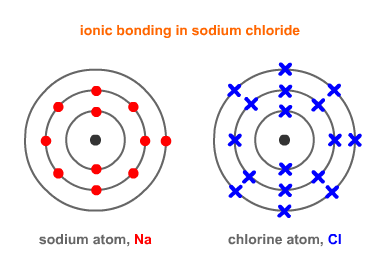 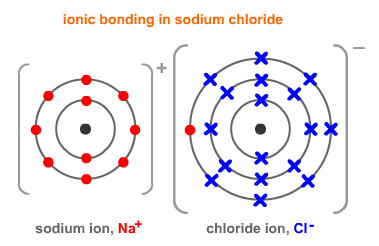 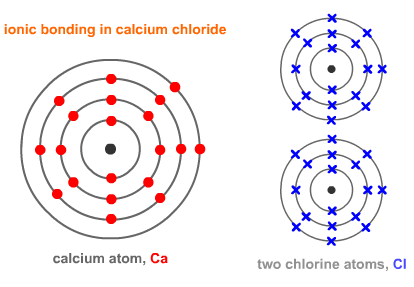 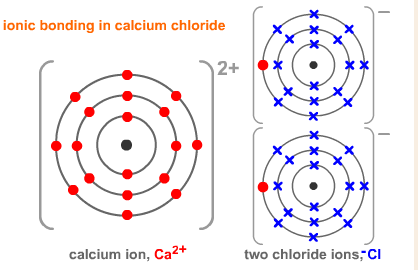 Иондар –атомдар немесе химиялық байланысқан атомдар тобы электрондарын жоғалтып немесе сырттан электрондар қосып алғанда пайда болатын электрлік зарядталған бөлшектер. Оң зарядты иондарды катиондар, ал теріс зарядты иондарды аниондар деп атайды.Жұмыс парағымен жеке жұмыс Сабақ тақырыбы, мақсаттарымен танысу.Бейнебаян қарауhttps://www.twig-bilim.kz/film/atom-structure-electron-shells-5627/Бақылау сұрақтары:1. Элементтердің реакция түсу қабілеті неге тәуелді? 2. Әр энергетикалық деңгейдегі электрон сандарын қалай анықтауға болады?3. Бөлшектердің химиялық тұрақтығы неге тәуелді? 4. «Инерттік» дегеніміз не? Қай топ элементтеріне осы анықтама сәйкес келеді? Бұл ұғымды қалай түсіндіруге болады?  Проблемалық сұрақ  Натрий және фтор атомдары тұрақтылыққа қалай жетеді? Өз жауаптарыңызды атом модельдерін немесе электрондық конфигурацясын қолданып түсіндіріңіз. Иондардың түзілу анимациясын қарастыру:http://www.bbc.co.uk/schools/gcsebitesize/science/add_aqa_pre_2011/atomic/ionicrev4.shtmlИондар –атомдар немесе химиялық байланысқан атомдар тобы электрондарын жоғалтып немесе сырттан электрондар қосып алғанда пайда болатын электрлік зарядталған бөлшектер. Оң зарядты иондарды катиондар, ал теріс зарядты иондарды аниондар деп атайды.Жұмыс парағымен жеке жұмыс Сабақ тақырыбы, мақсаттарымен танысу.Бейнебаян қарауhttps://www.twig-bilim.kz/film/atom-structure-electron-shells-5627/Бақылау сұрақтары:1. Элементтердің реакция түсу қабілеті неге тәуелді? 2. Әр энергетикалық деңгейдегі электрон сандарын қалай анықтауға болады?3. Бөлшектердің химиялық тұрақтығы неге тәуелді? 4. «Инерттік» дегеніміз не? Қай топ элементтеріне осы анықтама сәйкес келеді? Бұл ұғымды қалай түсіндіруге болады?  Проблемалық сұрақ  Натрий және фтор атомдары тұрақтылыққа қалай жетеді? Өз жауаптарыңызды атом модельдерін немесе электрондық конфигурацясын қолданып түсіндіріңіз. Иондардың түзілу анимациясын қарастыру:http://www.bbc.co.uk/schools/gcsebitesize/science/add_aqa_pre_2011/atomic/ionicrev4.shtmlИондар –атомдар немесе химиялық байланысқан атомдар тобы электрондарын жоғалтып немесе сырттан электрондар қосып алғанда пайда болатын электрлік зарядталған бөлшектер. Оң зарядты иондарды катиондар, ал теріс зарядты иондарды аниондар деп атайды.Жұмыс парағымен жеке жұмыс Сабақ тақырыбы, мақсаттарымен танысу.Бейнебаян қарауhttps://www.twig-bilim.kz/film/atom-structure-electron-shells-5627/Бақылау сұрақтары:1. Элементтердің реакция түсу қабілеті неге тәуелді? 2. Әр энергетикалық деңгейдегі электрон сандарын қалай анықтауға болады?3. Бөлшектердің химиялық тұрақтығы неге тәуелді? 4. «Инерттік» дегеніміз не? Қай топ элементтеріне осы анықтама сәйкес келеді? Бұл ұғымды қалай түсіндіруге болады?  Проблемалық сұрақ  Натрий және фтор атомдары тұрақтылыққа қалай жетеді? Өз жауаптарыңызды атом модельдерін немесе электрондық конфигурацясын қолданып түсіндіріңіз. Иондардың түзілу анимациясын қарастыру:http://www.bbc.co.uk/schools/gcsebitesize/science/add_aqa_pre_2011/atomic/ionicrev4.shtmlИондар –атомдар немесе химиялық байланысқан атомдар тобы электрондарын жоғалтып немесе сырттан электрондар қосып алғанда пайда болатын электрлік зарядталған бөлшектер. Оң зарядты иондарды катиондар, ал теріс зарядты иондарды аниондар деп атайды.Жұмыс парағымен жеке жұмыс https://www.twig-bilim.kz/film/atom-structure-electron-shells-5627/http://www.bbc.co.uk/schools/gcsebitesize/science/add_aqa_pre_2011/atomic/ionicrev4.shtmlҚосымша 2Сабақтың соңы37-40 минРефлексия. Кері байланыс.Рефлексия. Кері байланыс.Рефлексия. Кері байланыс.Рефлексия. Кері байланыс.ПрезентацияҮй жұмысыТеориялық ақпаратты қайталауТеориялық ақпаратты қайталауТеориялық ақпаратты қайталауТеориялық ақпаратты қайталауПрезентацияСаралау–оқушыларға қалай көбірек қолдау көрсетуді жоспарлайсыз? Қабілеті жоғары оқушыларға қандай міндет қоюды жоспарлап отырсыз?Саралау–оқушыларға қалай көбірек қолдау көрсетуді жоспарлайсыз? Қабілеті жоғары оқушыларға қандай міндет қоюды жоспарлап отырсыз?Бағалау – оқушылардың материалды меңгеру деңгейін қалай тексеруді жоспарлайсыз?Бағалау – оқушылардың материалды меңгеру деңгейін қалай тексеруді жоспарлайсыз?Денсаулық және қауіпсіздік техникасының сақталуыДенсаулық және қауіпсіздік техникасының сақталуыБарлығы:- периодтық кестеден ақпаратты дұрыс қолдана алады.Көбісі:-электрондарын жоғалтатын элементтерді анықтай алады (оң иондардың түзілуі), бұл элементтер металдар болып табылатынын түсінеді;Кейбіреулері:- электрондарын жоғалтатын металл атомдары мен оң зарядты иондардың пайда болуы (зарядтарымен және электрондық конфигурациясымен) және теріс иондардың пайда болуымен электрондарды қосып алатын (зарядтармен және электрондық конфигурациясымен) бейметалдарды атом моделімен  көрсете алады.Барлығы:- периодтық кестеден ақпаратты дұрыс қолдана алады.Көбісі:-электрондарын жоғалтатын элементтерді анықтай алады (оң иондардың түзілуі), бұл элементтер металдар болып табылатынын түсінеді;Кейбіреулері:- электрондарын жоғалтатын металл атомдары мен оң зарядты иондардың пайда болуы (зарядтарымен және электрондық конфигурациясымен) және теріс иондардың пайда болуымен электрондарды қосып алатын (зарядтармен және электрондық конфигурациясымен) бейметалдарды атом моделімен  көрсете алады.Қалыптастырушы бағалауға арналған тапсырмаларды бағалау, ауызша жауап беруҚалыптастырушы бағалауға арналған тапсырмаларды бағалау, ауызша жауап беруИнтерактивті тақтамен, ноутбуктармен мұқият жұмыс жасау.Интерактивті тақтамен, ноутбуктармен мұқият жұмыс жасау.Сабақ бойынша рефлексияСабақ мақсаттары/оқу мақсаттары дұрыс қойылған ба? Оқушылардың барлығы ОМ қол жеткізді ме? Жеткізбесе, неліктен? Сабақта саралау дұрыс жүргізілді ме? Сабақтың уақыттық кезеңдері сақталды ма? Сабақ жоспарынан қандай ауытқулар болды, неліктен?Сабақ бойынша рефлексияСабақ мақсаттары/оқу мақсаттары дұрыс қойылған ба? Оқушылардың барлығы ОМ қол жеткізді ме? Жеткізбесе, неліктен? Сабақта саралау дұрыс жүргізілді ме? Сабақтың уақыттық кезеңдері сақталды ма? Сабақ жоспарынан қандай ауытқулар болды, неліктен?Жалпы бағаСабақтың жақсы өткен екі аспектісі (оқыту туралы да, оқу туралы да ойланыңыз)?1:2:Сабақты жақсартуға не ықпал ете алады (оқытут уралы да, оқу туралы да ойланыңыз)?1: 2:Сабақ барысында сынып туралы немесе жекелеген оқушылардың жетістік/қиындықтары туралы нені білдім, келесі сабақтарда неге көңіл бөлу қажет?Жалпы бағаСабақтың жақсы өткен екі аспектісі (оқыту туралы да, оқу туралы да ойланыңыз)?1:2:Сабақты жақсартуға не ықпал ете алады (оқытут уралы да, оқу туралы да ойланыңыз)?1: 2:Сабақ барысында сынып туралы немесе жекелеген оқушылардың жетістік/қиындықтары туралы нені білдім, келесі сабақтарда неге көңіл бөлу қажет?Жалпы бағаСабақтың жақсы өткен екі аспектісі (оқыту туралы да, оқу туралы да ойланыңыз)?1:2:Сабақты жақсартуға не ықпал ете алады (оқытут уралы да, оқу туралы да ойланыңыз)?1: 2:Сабақ барысында сынып туралы немесе жекелеген оқушылардың жетістік/қиындықтары туралы нені білдім, келесі сабақтарда неге көңіл бөлу қажет?Жалпы бағаСабақтың жақсы өткен екі аспектісі (оқыту туралы да, оқу туралы да ойланыңыз)?1:2:Сабақты жақсартуға не ықпал ете алады (оқытут уралы да, оқу туралы да ойланыңыз)?1: 2:Сабақ барысында сынып туралы немесе жекелеген оқушылардың жетістік/қиындықтары туралы нені білдім, келесі сабақтарда неге көңіл бөлу қажет?Жалпы бағаСабақтың жақсы өткен екі аспектісі (оқыту туралы да, оқу туралы да ойланыңыз)?1:2:Сабақты жақсартуға не ықпал ете алады (оқытут уралы да, оқу туралы да ойланыңыз)?1: 2:Сабақ барысында сынып туралы немесе жекелеген оқушылардың жетістік/қиындықтары туралы нені білдім, келесі сабақтарда неге көңіл бөлу қажет?Жалпы бағаСабақтың жақсы өткен екі аспектісі (оқыту туралы да, оқу туралы да ойланыңыз)?1:2:Сабақты жақсартуға не ықпал ете алады (оқытут уралы да, оқу туралы да ойланыңыз)?1: 2:Сабақ барысында сынып туралы немесе жекелеген оқушылардың жетістік/қиындықтары туралы нені білдім, келесі сабақтарда неге көңіл бөлу қажет?